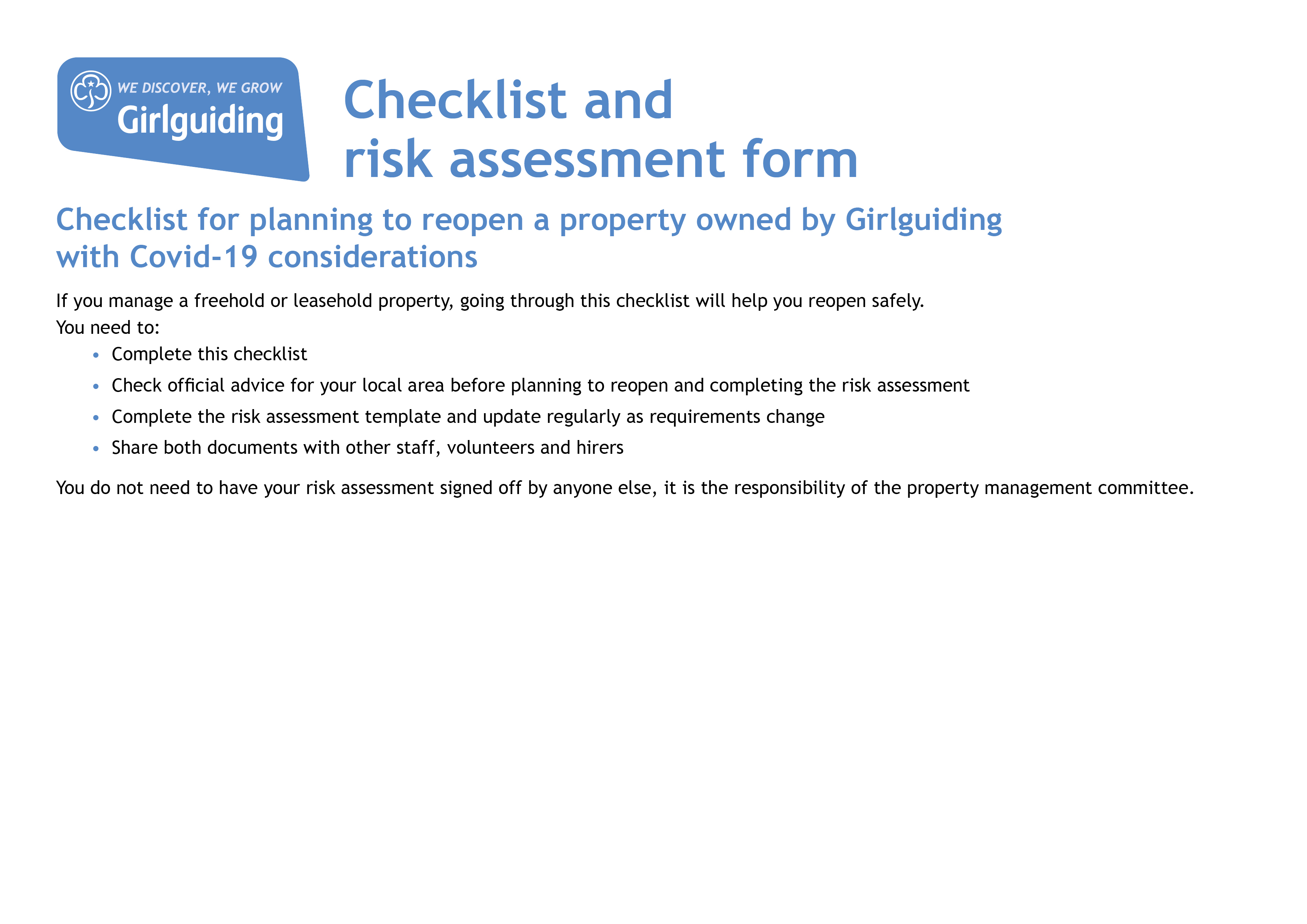 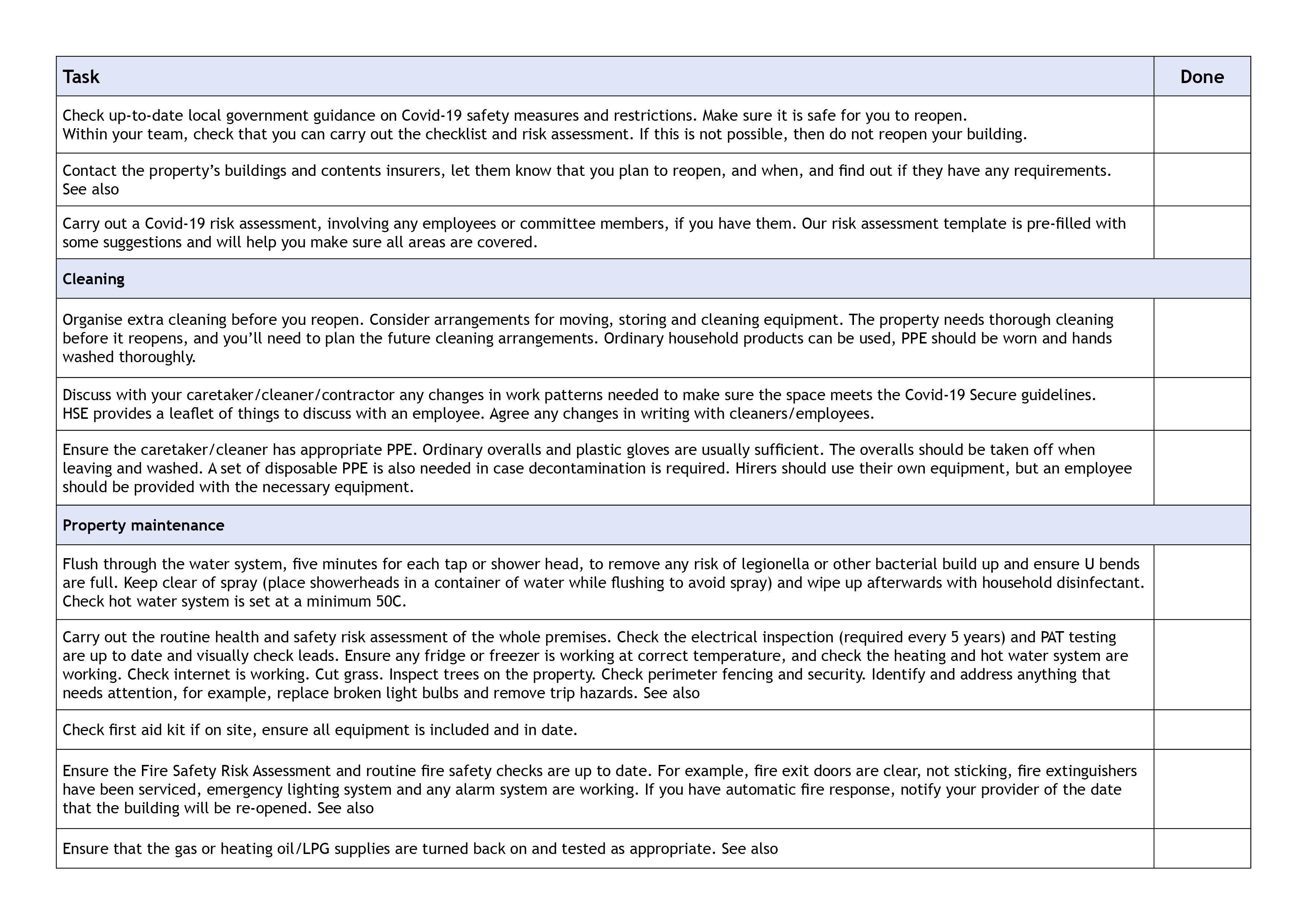 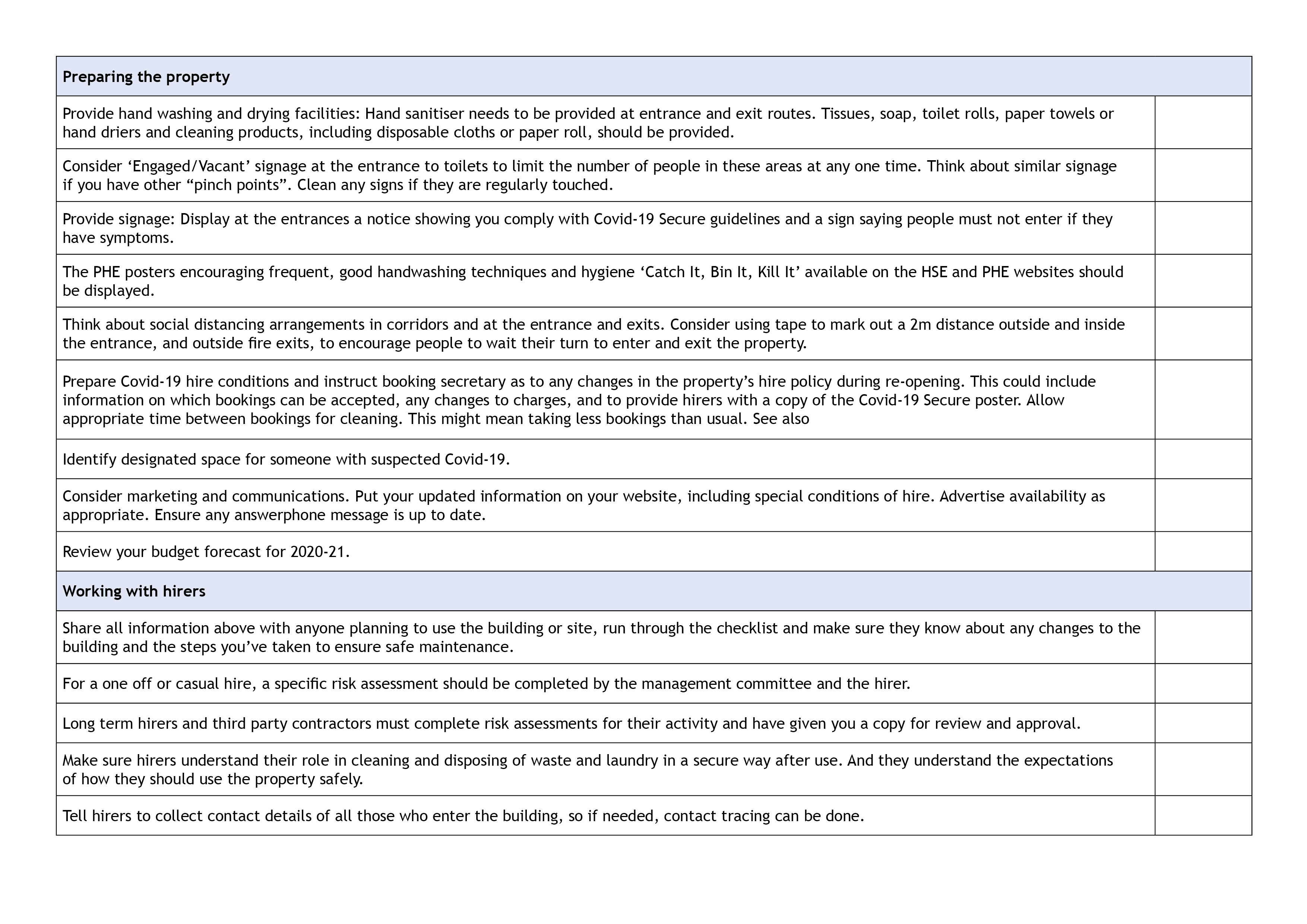 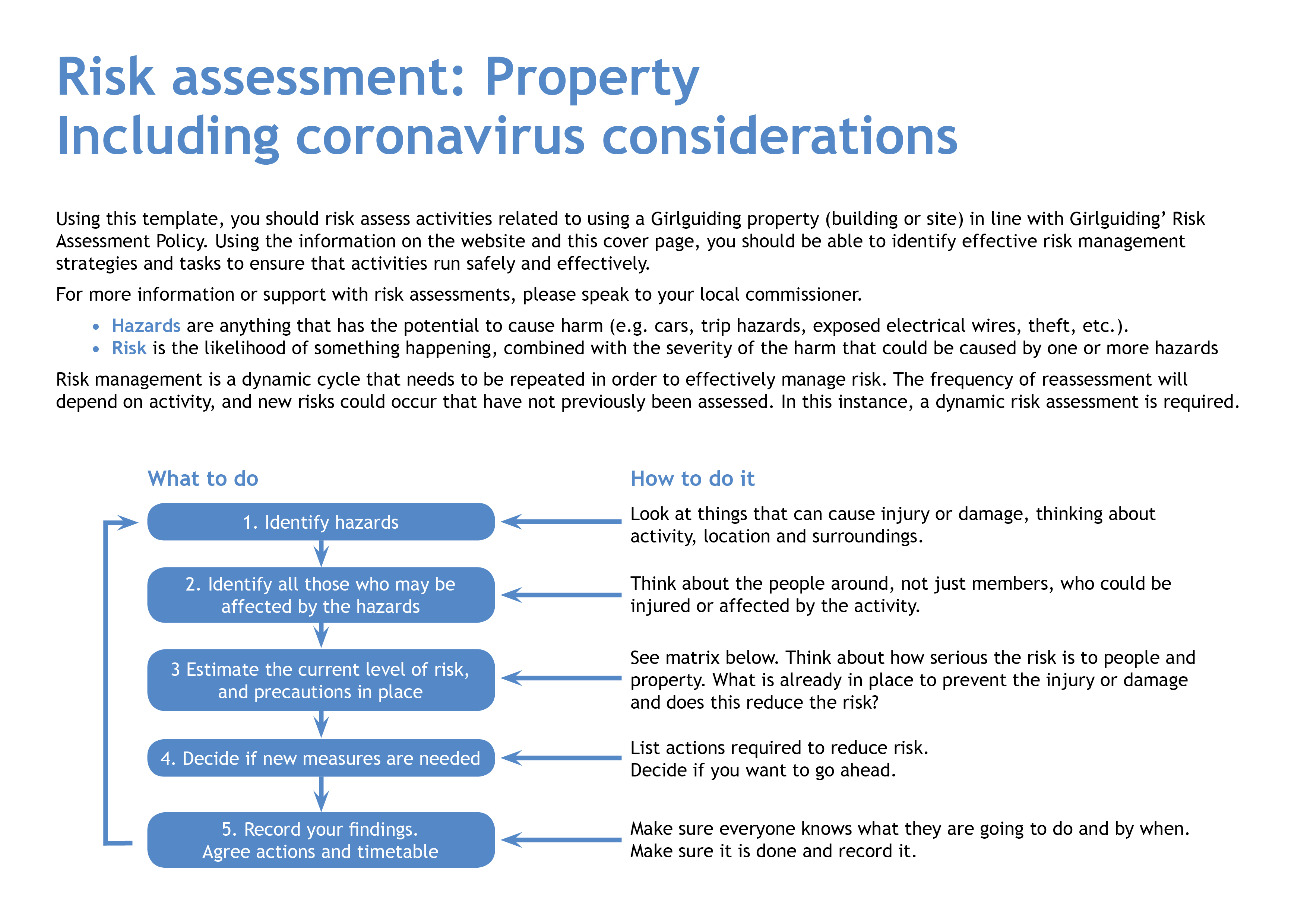 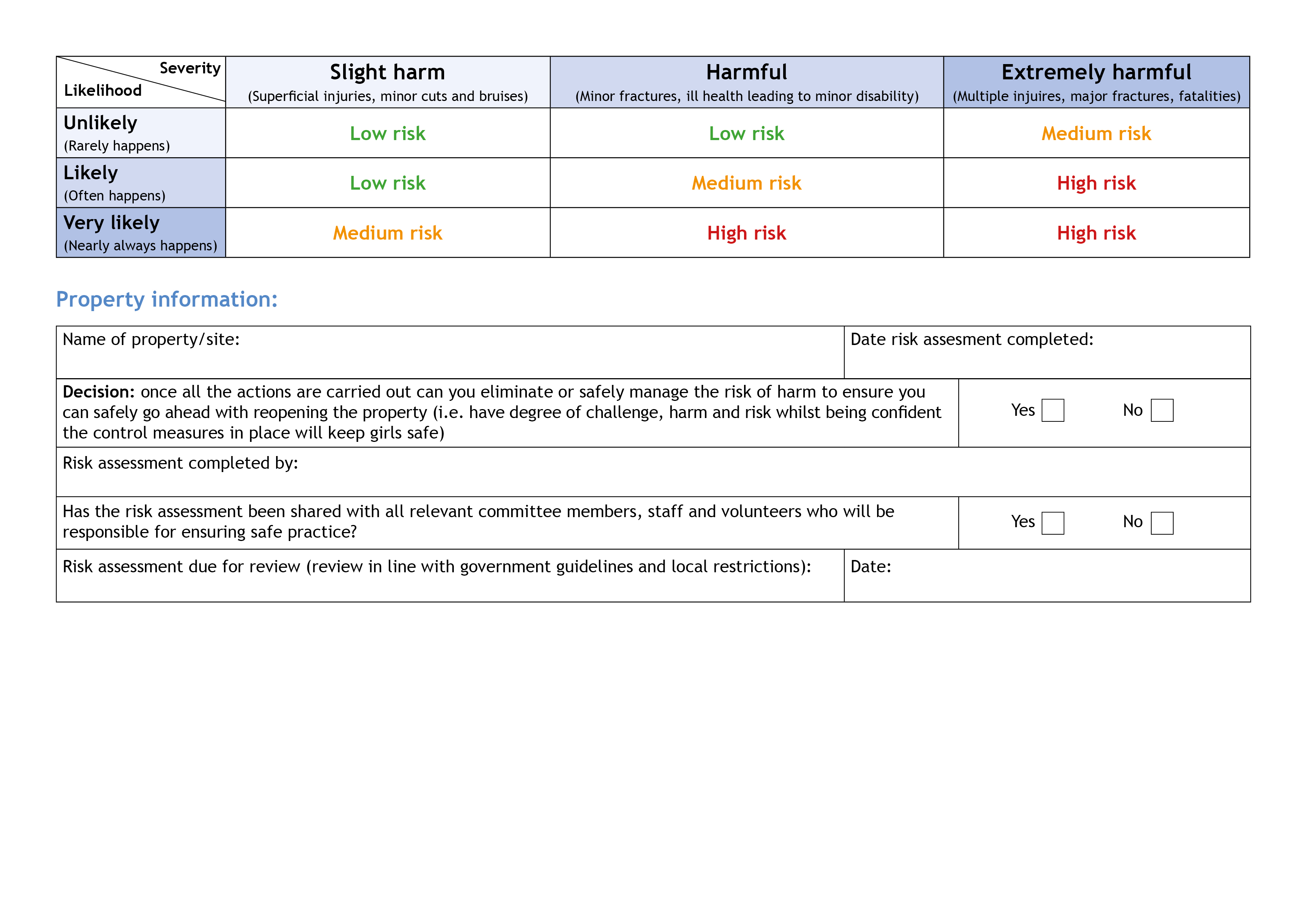 HazardsWhat could cause harm or damage?Who or what is at risk of being affected and how?What are you already doing?How have you reduced the risk already?Likelihood of risk occurring(L/M/H)Severity of risk(L/M/H)Are further controls necessary?What else needs to happen to reduce the risk to an acceptable level?Action by:name/dateLong term closure means that systems may not have been working for an extended period.This could mean that statutory compliance has not been maintained.All users – may become ill or beput at greater risk because systemsare not working correctly.Make sure that all systems are re-commissioned before any meetings take place.This must include checks for fire and water systems and gas safety. Checks should also be performed on heating and ventilation systems and emergency lighting.Perform deep clean prior
to opening.Complete checklist for reopening.MediumHighConsider employing specialists to carry out checks if not confident to do yourselves. Follow checklist to ensure that all relevant tests are carried out.DIRECT ECO SOLUTIONS  WEEK OF 24/08/2020Coronavirus infection risks below are in consideration of this risk and reducing it to an acceptable level.All people using the facility from spread of virus through close contact.LowHighStaff, volunteers,
contractors and users.All could be at risk of exposure to virus through their roles, likely to include those carrying out cleaning, caretaking or maintenance.Discuss the situation with staff/volunteers in high risk groups to identify whether provision of protective clothing and cleaning surfaces is sufficient to mitigate their risks, or whether they should cease such work or volunteering for the time being.Request RA and procedure for Covid-19 from contractors and users and review them.                            Staff training/ regular briefing
of users.PPE provision for staff/volunteers.Respirator, aprons, goggles, face masks added to site PPE and first aid kits Cleaning regimes, all contact surfaces to be regularly cleaned.Doors on automatic release to keep open on regular walk ways. Fire evacuation procedure to be updated if you have doors open to ensure doors closed when notin use.KB,AN,DM24/08/2020HazardsWhat could cause harm or damage?Who or what is at risk of being affected and how?What are you already doing?How have you reduced the risk already?Likelihood of risk occurring(L/M/H)Severity of risk(L/M/H)Are further controls necessary?What else needs to happen to reduce the risk to an acceptable level?Action by:name/dateAll areas.Potential for cross contamination and passing infection, between users.Set out a procedure on what cleaning is required and how regularly this should be done for each hirer, includedoor handles, light switches, window catches, tables, chairs and other equipment used to be cleaned by hirers before use or by property cleaning staff.LOWLOWDetail chemical to be used for cleaning. Something with a bleach product – COSHH risk assessment required on product (assessment of working with hazardous materials).ENDO-SAR PROVIDED BY DIRECT ECO SOLUTIONSKB, AN, DMEntrance halls/lobby,
in corridors.Capacity for social distancing is reduced thereby increasing the risk to all users.Check the number of users meeting at the venue at the same time. Work with hirers to plan the numbers that can be accommodated.Provide hand sanitiser at
all entrances.Put a one-way system in place if necessary – use one door for entrance and one for exit.Provide signage.Reorganise booking times or change days and time in order to maximise capacity for all users and allow for cleaning in between.Hand sanitiser needs to be
checked daily.Provide more bins, in entrance hall, each meeting room.
Empty regularly.All bought and in place.DM, CMHazardsWhat could cause harm or damage?Who or what is at risk of being affected and how?What are you already doing?How have you reduced the risk already?Likelihood of risk occurring(L/M/H)Severity
of risk(L/M/H)Are further controls necessary?What else needs to happen to reduce the risk to an acceptable level?Action by:name/dateCar parks/paths/patios/exterior areas.Start and end of meetings creates risk of breaching social distancing guidelines for property users and those dropping off or pickingup users.Have a drop off and pick up process that is communicated to all usersin advance.Mark out two metre waiting area outside all potential entrances with tape to encourage care when queuing to enter. If space does not allow this state that masks must be worn.Keep all external areas clear of contaminated rubbish.LOWMEDEncourage those picking up and dropping off from cars to remain
in their cars.Suggest to hirers that they limit drop off and pick up to one parent/carer/adult.Consider staggered start and finish times for bookings.Make sure that there is a 15 minute gap between hirers to ensure there can be no cross over between groups.KB,AN,DM, CMMain hall/meeting space.Capacity for social distancing is reduced thereby increasing the risk to all users.Set a limit on numbers attending – check relevant government guidance for your local area. (15 PLUS ADULTS)Remove unnecessary items from the hall/space.Social distance guidance to be observed by hirers in arranging their activities. Remove soft furnishings and things that are hard to clean from venue.MEDMEDSmall meeting rooms
and offices.Capacity for
social distancing is reduced thereby increasing the riskto all users.Don’t use these rooms if social distancing cannot be observed. If use is required make sure that masks are worn if social distancing cannot be observed.Have a one in one out system.HazardsWhat could cause harm or damage?Who or what is at risk of being affected and how?What are you already doing?How have you reduced the risk already?Likelihood of risk occurring(L/M/H)Severity
of risk(L/M/H)Are further controls necessary?What else needs to happen to reduce the risk to an acceptable level?Action by:name/dateKitchen.Capacity for social distancing is reduced thereby increasing the risk to all users.Ask hirers to control the numbers using the kitchen area so as to ensure social distancing.Hirers to clean all areas likely to be used before use, wash, dry and stow crockery and cutlery after use.Hirers to bring own tea towels. Hand sanitiser to be provided.Hirers to be encouraged to bring their own food and drink.Cleaning materials to be made available in clearly identified location, eg a box on one of the kitchen surfaces, regularly checked and re-stocked as necessary.Consider closing kitchen if not required or restricting access.Disposable crockery (paper plates) and plastic/wood cutlery.AN, DM, CMUse of shared resources.Leads to risk of increased transmission.Do not allow different user groups to use the same resources unless you can make sure that there is a clear protocol in place for cleaning and quarantining resources before usingthem again.Consider types of activities that are appropriate and inform users of cleaning arrangements for resources ahead of use so that they can include in their risk assessment.Ensure thorough cleaning between different groups if areas and resources
are shared.Ask users to bring their own equipment.HazardsWhat could cause harm or damage?Who or what is at risk of being affected and how?What are you already doing?How have you reduced the risk already?Likelihood of risk occurring(L/M/H)Severity
of risk(L/M/H)Are further controls necessary?What else needs to happen to reduce the risk to an acceptable level?Action by:name/dateToilets.Social distancing difficult.Hirer to control access to toilets with particular attention to more
vulnerable users.Hirer to clean all surfaces etc (basins, baby changing and other surfaces, toilet pans/seats) after use.Ensure soap, paper towels, tissues and toilet paper are regularly replenished and hirer knows where to access forre-stocking if needed.DMPoor respiratory or handwashing hygiene on the part of meeting attendees.Risk of increased transmission.Ensure clear signage that reinforces cleaning and hygiene routine in line with Covid-19 Secure guidelines:Minimise contact with individuals who are unwell.Clean your hands often.Avoid touching mouth, eyes and nose. Dispose of tissues in a bin. Display catch it,kill it, bin it poster.Ensure regular cleaning of surfaces that are touched frequently.Maintain social distance
where possible.Make sure that where possible windows and doors are unlocked for users to open them during a meeting (remember to remind users not to prop open fire doors and be mindful of safeguarding considerations).Display relevant posters.Large supply of posters and spares ready for displayHazardsWhat could cause harm or damage?Who or what is at risk of being affected and how?What are you already doing?How have you reduced the risk already?Likelihood of risk occurring(L/M/H)Severity
of risk(L/M/H)Are further controls necessary?What else needs to happen to reduce the risk to an acceptable level?Action by:name/dateSomeone becomes ill during the course of
a meeting.Set up a designated safe area that should be used if someone becomes ill.Have a clear guidance on who users should inform and what they should do.Make sure that appropriate and relevant cleaning arrangements can
be implemented.The individual (or parent) will notify Karen Binns County commissioner countycommissioner@ggme.co.uk and Northern Heights chair Alison NugentAlisonmnugent@gmail.com Have a supply of PPE in on site
first aid kitDesignated area for symptomatic personsBlackthorn patioProperty users do not adhere to guidelines.AllShare the property risk assessment with the hirers
in advance.  that an appropriate risk assessment for the group/activity that is meeting at the venue has been completed. Long term hirers and third party contractors must share these with you.Make sure relevant information about contact tracing procedures has been included and that no one attends if they show any signs of being unwell.Put in place any Covid-19 secure conditions that can be added to  – this could include clear instructions about cleaning responsibilities, maintaining social distancing, maximum attendance numbers, disposalof rubbish and appropriate activities.Carry out a risk assessment with one off or casual hirers. HazardsWhat could cause harm or damage?Who or what is at risk of being affected and how?What are you already doing?How have you reduced the risk already?Likelihood of risk occurring(L/M/H)Severity
of risk(L/M/H)Are further controls necessary?What else needs to happen to reduce the risk to an acceptable level?Action by:name/dateReputation of Girlguiding Middlesex East and Northern HeightsGG Middlesex East and NH being seen by members of the public or HQ not following current UK Government guidelines and Girlguiding policies regarding COVID 19The site wardensite volunteers briefed regarding standards to adhere to whilst .Additional signage around the site reminding people of the rules/requirementsKB, AN, DM